FMV IŞIK UNIVERSITYSCHOOL OF GRADUATE STUDIESPROJECT GUIDELINESIntroductionIt is essential to establish a common standard in the preparation of graduate project supervised at the departments affiliated with FMV Işık University School of Graduate Studies. This guideline provides the project writing rules for non-thesis master's studies conducted at the School of Graduate Studies. Graduate theses and dissertations prepared in the departments and programs under the School of Graduate Studies must be written under the supervision of the project advisor in compliance with the principles specified in this guideline. Students who are required to prepare a project must comply with the rules outlined in this procedure. The rules of the APA 7th edition must be followed for references and citations. The sections from the introduction to the bibliography will be 30 pages.Format and Appearance  Paper Quality and DuplicationAll copies of the project must be written and printed on "A4" (210x297 mm) standard paper. After binding and cutting, the final dimensions of the theses must be 205 x 290 mm. The hard copy must be printed on 80–100-gram high-quality white paper. The reproduction must be done without distorting the features of the original text, and the copies must be clear and legible. Margins and JustificationIn the project, a margin of 4 cm from the left edge of each page, 3.5 cm from the right edge, and 3.5 cm from the top and bottom edges must be reserved. Footnotes, if any, must remain within these limits. Headings on all first pages (Table of Contents, Abbreviations, List of Figures, List of Tables, Abstracts, Chapters, References, Appendices, Resume, etc.) must be inserted 3.5 cm below the top edge of the page. Word breaks are allowed in the project text. The text must be aligned according to the left and right margins (justified). Only single-sided copies are accepted.Font and SpacingAll theses and projects must be prepared on a computer using advanced word processing software capable of running under the Windows operating system. Printouts must be taken from laser or inkjet printers. The project must not contain corrections, erasures, or scrapings that were done manually or by typewriter. Typewritten theses and dot matrix printouts are not accepted. Tables, figures, and formulas in the project must be created on a computer. Figures that cannot be created in a computer environment must be prepared according to the principles of technical drawing, and text and symbols must be written with a template. No manual correction is allowed on such figures.Fonts:The font to be used in the project must be 12-point Times New Roman. The text must be written in upright, standard letters. The font size and spacing may vary in different parts of the project. Italic letters are generally used in titles. However, if it is preferred to highlight certain words or sentences, they may be written in bold. If necessary, the font size may be reduced by 1 or 2 points.SpacingPlain texts must be written with 1.5 spacing. No extra spacing is required between paragraphs. However, the indent must be uniformly applied as 1 cm. One character space must be left after punctuation marks (comma, period, question mark, colon, semicolon, etc.). The first line of a paragraph cannot be written as the last line of the page, and the last line of a paragraph cannot be written as the first line of the page. The subheading at the end of the page must be followed by at least two lines of text, or the subheading must be placed on a new page.Headings"TABLE OF CONTENTS, LIST OF ABBREVIATIONS, LIST OF FIGURES, LIST OF TABLES, ABSTRACT, REFERENCES, APPENDICES, and RESUME" and main section headings are referred to as first-level headings. Therefore, there is no separate description of the style of each of them. The second, third and following headings should be written flush to the left. ALL HEADINGS must be centered.Fonts:Section numbers must be written in capital letters and 14-point bold; first-level headings are written in capital letters, bold, and 12-point Times New Roman.For the second, third, and fourth level section headings, 12-point bold and Times New Roman must be used. While the first and second level section headings are written with all capital letters, the first letters of the words in the third and fourth level sub-section headings must be capitalized, and the others must be lowercase. If there are conjunctions such as "and, or, with" in the subheadings, all of these must be written in lower case.Spacing:First level headings must be written 3.5 cm below the top edge of the relevant page and centered. After the first-level section heading, a 36-point (3 spaces in a single line spacing) space is left. Second level headings are preceded by a 36-point space (three single-spaced spaces), followed by an 18-point space (1.5 single-spaced spaces), and third and fourth level headings are preceded by a 12-point space (single-space).If at least two lines of text cannot be written at the end of the page after the subheading, the subheading must be added to a new page.Pagination:Headings must be numbered with the "decimal system" to indicate their level. In the project, each first-level chapter heading must be written on a separate page. The headings must be numbered according to the chapter number, the number of the heading, and the subheading of the heading (1, 1.1, 1.1.1, ...) In the numbering of the headings, no more than 4 levels are allowed, and subdivisions must be arranged as (i., ii., iii., ...). 'SECTION/CHAPTER No' is required (like SECTION/CHAPTER 1). The number sequences must be arranged in such a way as to indicate the level of the sub-sections: For example: 1.2.3 General Structure of the Collection Process (like the title of the 3rd subsection of the 2nd subsection of the 1st chapter).Page NumberingPage numbers are not used on the Outer and Inner Covers of the thesis. Except for the cover pages, in the parts up to Chapter 1, small Roman numerals are written in 10-point Times New Romans (i, ii, iii, iv,…), and in the remaining parts, small Latin numerals (1, 2). , 3, ….) Page numbering is done in 10-point Times New Romans. Page numbers will be printed at the bottom-center of the page.References, Footnotes and Equations References:In a project, borrowing a piece of information or a text from another source is called a 'citation'. In the case of direct quotations from sources, the source must be indicated at the end of the sentence in which the quotation is included. If the quotation is in the form of a paragraph, the source must be presented at the end of the paragraph. Quotations longer than 40 words must be written 1 cm from the text, single-spaced, without quotation marks and in standard font. For quotations shorter than 40 words, the excerpt must be enclosed only in quotation marks without affecting the structure and order of the sentence.APA 7 referencing style is required in all theses conducted at FMV Işık University School of Graduate Studies. References are listed alphabetically by author's surname in the references section. In case the references are cited according to the author's surname, the source in the text is indicated as (Long, 2005) at the end of the sentence or paragraph. When the source has more than one author; a) if the number of authors is two, the surnames of the authors are written as (Kaymaz and Uluğ, 2006), b) if the number of authors is more than two, the surname of the first author and others are written as (Kıran et al., 2001) or (Levi et al., 2003).Publications by the same author and released in the same year are written as (Mutlu 1994a), (Mutlu 1994b).If there is another excerpt within the citation, these quotations must be given between double quotation marks ("......."). The ellipsis symbol (...) must be used for the parts omitted (not intended to be included in the project) in the quotation. If the excerpted part is paraphrased by the author of the project, there is no need to use quotation marks. At the end of the quotation, the author's surname and year are indicated in parentheses. At the end of the descriptive information of tables and figures taken from the sources without any change, the surname and year of the author are also indicated in parentheses.If it is intended to refer to a table, figure, or section on any page of the project, the phrase "see” (See: Figure No., Table No., Title No.) can be used in parentheses. For detailed information, see: Spacing.After providing information about the image at the top of the tables and at the bottom of the figures, the source must be cited according to APA 7 in-text citation rules. Accordingly, after the necessary information about the image is given, the author's name, year, and page number are stated in parentheses, and the parenproject is closed. Tables and figures are cited in this style. Footnotes:Some clarifications that are required in the text may be provided at the bottom of the page in the form of footnotes. The relevant part of the footnote is indicated with a superscript (1) in the text or with numbers, if more than one footnote is requested on the same page. Footnotes should be brief and concise so as not to distract from the subject and attention. Footnotes must be separated from the main text on the page by a single line drawn from left to right to the center of the page after leaving a space of 18 pt (1.5 spacing). The 3.5 cm space at the bottom of the page must not be exceeded. One full space must be left between the footnote line and the footnote mark and the footnote text following it on the same line. Footnotes must be written in 10-point font and are single spaced. Equations:Equations must be placed in the text in line with the narrative in the project. The transition from the narrative in the text to the equations should be done in a way that does not disrupt the logical integrity and conforms to the spelling rules. The symbols used in the equations must be defined under the equations in the first place they appear (e.g. i ; interest rate, Ch ; holding cost, ¥ : deviation).The symbols in the equations must be the same as those specified in the Symbol List. All equations must be written in 12-point Times New Roman. While positioning the equations, there must be a 12-point space at the top and bottom between them and the text. The equations are numbered according to the sequence number in the relevant section.The numbering must be done in such a way that the first digit indicates the section number (in the appendices, it must be a letter) and the second digit indicates the sequence number of the equation in that section [( 1.1 ), ( 1.2 ), ( 2.1), ( 2.2 ), (A.1), (A.2) etc.].If it is necessary, subexpressions of the same equation may be numbered as ( 1.1a ), ( 1.1b ). It is optional to bold the numbering; however, whichever type is chosen, the same type must be maintained throughout the text. Equation numbers are written at the end of the equation and to the far right of the relevant line.WordingTheses and projects must be prepared in accordance with general writing rules. Generally acknowledged expressions, concepts, and definitions in academic literature must be used. Concepts that do not have exact equivalents in the language in which the project is written can be indicated in parentheses and in the original language where they were first used. Theses must be written in the third person in brief and concise sentences.Page LayoutThe content structure of the theses to be submitted to the Graduate School must be organized as follows:CoverOuter CoverInner CoverPreliminary PagesApproval PageAbstract in TurkishAbstractAcknowledgements (Optional)Table of ContentsList of FiguresList of TablesList of AbbreviationsThe BodyChapter/Section 1 [Introduction]Chapter/Section 2 [General Information (General Information; Review of References)]Chapter/Section 3…. [Project Studies (Research Method; Research Tools; Studies Conducted)] Final Chapter [Conclusion and Recommendations]ReferencesAppendixResume/CVCover PageThe area of use of the project cover page is the same as the area of use specified in section "2.2. Margins and Justification". Times New Roman font must be used as the typeface. All information required to be written on the cover page must be centered horizontally and symmetrically according to the page layout specified in Section 2.3. On the back of the outer cover, the name and surname of the student must be written at the top, the name of the project, the type of graduate project, the program and the year (at the bottom) must be written vertically from top to bottom.PROJECT COVER SPINE SAMPLE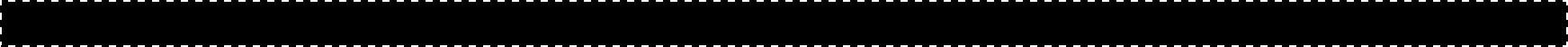 Bottom	TopApproval PageThe approval page comes after the outer cover and must be printed on regular high-quality paper (≈ 90 g/m2).Inner CoverThe inner cover comes after the outer cover and must be printed on regular high-quality paper (≈ 90 g /m2). All information requested to be written on the inner cover must be centered horizontally and symmetrically with respect to the vertical center axis according to the page layout specified in Section 2.3. As a distinction from the outer cover, the student’s graduate school number is added.Table of ContentsThis is the part where the contents of the master's thesis are given with their title and page numbers. In this section, all headings are written in 12-point font. From the confirmation page to Section 1, editing is done with single line spacing, 6 pt before and after.Starting from Chapter 1, all words in first-level headings are written in capital letters and bold. Double line spacing is given before and after the title.In second-order headings, all words are written in capital letters and bold. Single line spacing is given before and after the title.In third degree headings, the first letters of the words are written in capital letters and in bold. There is no line spacing before and after the title.Fourth degree headings are written in normal lowercase letters (not bold), with the first letters of the words capitalized. There is no line spacing before and after the title.Primary heading and secondary heading level indent is 0.5; Third degree and subheadings start 0.5 cm from the second-degree heading level indent.AbstractThe abstract is a concise form of the project and should summarize the research. The aim of the abstract is not to explain the significance or purpose of the project. It usually consists of one paragraph that includes the purpose of the project, the methods used, findings and results. In the abstract, the problem addressed in the project is briefly introduced and the methods used, the results obtained, and the innovations introduced are stated.  The abstract text is placed under the title of the project (14 p bold). Abstracts should be 1-2 pages in length, but not less than 200 words (maximum 1000 words). In abstracts, past tense forms are used. Present tense use is not advised. References are not presented in abstracts. The abstract does not include equations, especially figures and tables, unless it is necessary to express the findings in the shortest possible way. Although commonly used abbreviations (CPI, EVA, etc.) may be used in the abstract, abbreviations are generally preferred. The foreign language abstract must be the equivalent of the Turkish abstract. The title of the project is written above the abstract and keywords (maximum 5) related to the title of the project are stated below it.AbbreviationsAbbreviations in a project are listed on separate pages. Plain texts are written in single-spaced, 12-point type. Abbreviated concepts are written left justified in 12 pt. and in bold. The title as Abbreviations/ABBREVIATIONS (or LIST OF ABBREVIATIONS) is written at the top center of the page, 3.5 cm below the top of the paper, in bold and capital letters in 14 pt.Organizing Symbols and Abbreviations in the Text:Each symbol should be defined at its first occurrence in the text. Abbreviations can be created by using the initials of terms that are commonly referred to in the project and consist of more than one word. Abbreviations are explained only once in parentheses at their first mention.Font:12-point type must be used for symbols and abbreviations. The upper and lower indices must be in 10-point font, and 8-point font may be used in cases of necessity.3.7. Lists of Figures and TablesFigures and tables in the master's thesis are given as a list on separate pages. Plain texts are written in 12-point font, 1 full space and 6 pt spaces before and after. The headings LIST OF FIGURES and LIST OF TABLES are placed in the upper center of the page, 3.5 cm from the top, 3.5 cm from the top.Organizing Figures and Tables in the Text:All tables, figures, and formulas must be electronically generated by using a word processor or relevant software. Figures that cannot be generated electronically must be manually drawn subject to technical drawing principles, and text and symbols must be written with a template. No manual corrections are allowed in such figures.Formatting tables and figures:Tables and figures should be inserted after the first mention in the text, as close as possible and within the area of use, provided that they comply with the principles of page layout. More than one table or figure may be placed on the same page; however, one table or figure cannot exceed two pages. Such tables or figures may be included in appendices when necessary.Numbering:Tables and figures are numbered as "Table 1.3", "Figure 4.2", with the first number being the chapter number and the second number being the sequence number of the table or figure within the chapter. Graphics and pictures provided in the project must also be numbered as figures.Labeling and Description:The number and description of each figure are below the figure; The number and description of each table are written above the table. The initials of the figure and table text should be capitalized and bold (such as Figure 2.2, Table 2.2), and the table and figure text should be aligned left.The name of the Figure and Table is written in 12-point font with initials in capital letters and in plain text. The phrase "Next" should be written after the table and figure numbers on the second page of tables and figures placed on two pages.The number of vertical lines in tables is kept to a minimum. Necessary explanations (footnotes) in tables and figures are placed in the necessary places on the table or figure by marking such as (1) or (2) or (1) or (2) in such a way that they are not separated from the table and figure in any way. These explanations are placed at the end of the table, below the bottom line and aligned to the left. Comments longer than one line should be written while maintaining first line alignment. Explanations in figures should be placed in the same paragraph next to the figure title.After information is given at the top of tables and at the bottom of figures, references are cited according to APA 7 in-text citation rules. Accordingly, after making the necessary explanations about the figure and table, giving the author's name, year and page number in parentheses, the parentheses are closed. References to tables and figures are given in this way.Font:The recommended font size for tables and figure captions is 12-point Times New Roman.Spacing:The space between the main text and the table or figure caption must be 18 points (1.5 line spacing, single spaced). The space between the table caption and the table must be 18 points (1.5 line spacing, single spaced), and the space between the figure and the figure caption must be 18 points (1.5 line spacing, single spaced).Preparation of the Project TextThe Main Chapters/Sections listed below may contain Sub-Chapters within the order of the project. Chapters and Sub-Chapters must be listed in Latin numerals following the top numbering (e.g. 1.1.1.,). There is no page limitation for project chapters.CHAPTER 1 INTRODUCTION AND PURPOSEThis section contains introductory statements about the project topic. There is a brief introduction to the topic and some background information. The purpose of the study should be clearly stated by revealing the reasons for the project study. This section usually does not exceed two pages.CHAPTER 2 GENERAL INFORMATIONIn this section, the preliminary information that those interested in the project should know is presented in an appropriate order. The chapter can be divided into sub-sections. For example, 2.1. GENERAL INFORMATION; 2.2. THEORETICAL APPROACHES; 2.3. LITERATURE REVIEWIn the sections on General Information and Theoretical Approaches, the general structure of the problem addressed and the approaches available for solution are discussed in detail.The Literature Review section must provide a historical overview of past studies on the topic and a discussion of the findings. Preliminary examinations and evaluations on the subject are conducted in this sub-section, and the purpose of the project is restated if necessary.CHAPTER 3 PROJECT STUDY (Methodology / Method)In these chapters, project-related studies are presented in an organization. Sections can be named as following, according to the purpose and scope of the study:3. Research Method; 4. Research Tools; 5. Studies Conducted. These headings can be changed based on the nature of the research. However, these sections of the project should be planned in a way that is easily comprehensible. If necessary, figures and tables are presented in this section. It is useful to submit the studies in an order similar to the steps that lead to the objective. Steps are numbered as further sub-sections within themselves, such as 1.1.1.1.1. In the Research Method section, the method or methods used in the research are described. The steps of the research should be clear for anyone reading this part. The method(s) can be schematized if necessary.The Research Tools section includes a list of the devices, equipment and computer programs used. The names and specifications of these tools are indicated. Empirical and theoretical studies carried out during the research are presented in an orderly manner in the Studies Conducted section. Experiments, procedures, products, or findings can be numbered and referred to in the text using this system. This is generally done with Roman numerals and black typesetting in parentheses. In this way, these numbers do not interfere with the reference numbers listed in the text. Experiment, product or finding numbers in Roman numerals must be the same throughout the project.Intermediate results that are considered important must be specifically mentioned, and justification for further steps must be highlighted.The Studies Conducted section can be divided into first-level sections depending on the nature and detail of the project topic. All first-level sections can be divided into sub-sections and sub-sections can be divided into further sub-sections if needed. In determining the chapters and sub-chapters in the project, unnecessary detail should be avoided. There should be a logical coherence between chapters and sub-chapters. No subdivision is allowed below the fourth level.RESULTS AND RECOMMENDATIONSThis section compiles the data presented in the "Studies Conducted" section and makes it ready for discussion. The findings reached in the project are stated clearly and concisely. If necessary, the findings are written in categories, and the correlations between them are indicated. In this section, the findings obtained in the studies conducted are discussed and evaluated. If necessary, three sub-sections can be written: as Discussion, Evaluation and Recommendations.In the Discussion subsection, the findings are discussed, and the innovations introduced by the project study to the exploration or analysis of the issues addressed are presented.In the Evaluation sub-section, the information provided by the study is compared with the information provided by the relevant sources, and the positive and negative aspects of the findings are presented.In the Recommendations sub-section, there may be suggestions about the utilization of the results obtained from the project or the evaluation of the project.ReferencesReferences are the presentation of the sources used by the author of the project to the reader. A presentation example is shown under the general presentation order of resources heading. The publications utilized during the writing of the project text must be cited as references and made available as a list. In this way, the reader should be able to access a source of interest in the project text.Sources to be used are categorized as follows:Books, ManualsThesesArticles in Scientific PeriodicalsArticles in Special Editions Presented and Published Conference ProceedingsConference PresentationsPatentsReportsMaps etc.Personal InterviewsInternet SourcesThe list of sources is given in alphabetical order. Hanging paragraph is used when citing the source. If the information about the source extends to the 2nd line, the 2nd line and other lines should be written with a 1 cm space. It must be 12 pt space for each soruces in References section.Referencing Guide:American Psychological Association (APA) Publication Manual 7th Edition rules are taken as reference when citing in-text (citation) and in the bibliography. Detailed examples of APA rules are given below. For situations for which there are no examples in the guide, see the website https://apastyle.apa.org/style-grammar-guidelines/references.Books:Single AuthorKazgan, G. (2000). İktisadi düşünce (9. baskı). Remzi Kitabevi.Yin, R. K. (2003). Case study research, design and methods (3rd ed.). Sage.In-text: (Kazgan, 2000).Two AuthorsOrtaylı, İ. ve Erdinç, E. Ş. (2000). İttihad ve Terakki. İnkılâp Yayınları.Garnham, A., & Oakhill, J. (1997). Thinking and reasoning (4th ed.). Oxford: Blackwell.In-text: (Ortaylı ve Erdinç, 2000).In-text: (Garnham&Oakhill, 1997)Three or More AuthorsMosteller, F., Rourke, R. E. K., & Thomas, G. B. (1967). Probability and statistics (2nd ed.). Addison-Wesley Publishing Company.In-text: (Mostellet, Rourke& Thomas, 1967)Translated BookDemidov, V. (1986). How we see what we see. (A. Repyev, Trans.). Mir Publishers. (Original work published 1986)In-text: (Demidov, 1986)Book ChapterKuhn, T. S. (1971). The priority of paradigms. In The structure of scientific revolutions (3rd ed.) (43-52). The University of Chicago Press.In-text: (Kuhn, 1971, p. 76)Book in Original LanguageCiting References in the Text(Kafta & Höfle, 2012)Kafta and Höfle (2012) in their study…Citing References in the BibliographyKafka, F., & Höfle, P. (2012). Das Urteil und andere Erzählungen: Text und Kommentar [The verdict and other narratives: text and commentary]. Suhrkamp.Single Editor BookPosner, M. I. (Ed.). (1998). Foundations of cognitive science (6th ed.). MIT Press.In-text: (Posner, 1998, p. 66)Book with Two EditorsGoldstein, W. M., & Hogarth, R. (Eds.). (1997). Research on judgement and decision making. Cambridge University Press.In-text: (Goldstein and Hogarth, 1997, p. 33)Book with Three EditorsConnolly, T., Arkes, H. R., & Hammond, K. R. (Eds.). (2000). Judgement and decision making. Cambridge University Press.In-text: (Connolly, Arkes & Hammond, 2000, p. 11)Chapter in an Edited BookPinker, S. (1998). Language acquisition. In M. I. Posner, (Ed.). Foundations of cognitive science (6th ed.) (359-400). MIT Press.In-text: (Pinker, 1998, s. 398)PeriodicalsSingle Authored Article from PeriodicalsCoren, S. (1986). An efferent component in the visual perception of direction and extent. Psychological Review, 93 (4), 391-411. https://doi.org/ 10.4274/Npa.y6294In-text: (Coren, 1986, p. 410)Article with Two Authors from PeriodicalsKirkman, B. L., & Rosen, B. (1999). Beyond selfmanagement: Antecedents and consequences of team empowerment. Academy of Management Journal, 42, 58-74. https://doi.org/ 10.4274/Npa.y6294In-text: (Kirkman&Rosen, 1999, p. 59)Article with Three Authors from PeriodicalsWright, G. N., Philips, L. D., Whalley, P. C., Choo, G. T., Ng, K., Tan, I., et al. (1978). Cultural differences in probabilistic thinking. Journal of Cross Cultural Psychology, 9 (3), 285-299. https://doi.org/ 10.4274/Npa.y6294In-text: (Wright, Phillips and Whalley, 1978, p. 290)Web SourcesWalker, J. R. (1995). MLA – style citations of electronic sources. Retrieved October 26, 1995, from http.//www.cas.usf.edu/english/walker/mla.htmlIn-text: (Walker, 1995)Article from an Online PeriodicalLee, D. S., Austin, P. C., Rouleau, J. L., Liu, P. P., Naimark, D., & Tu, J. V. (November 19, 2003). Predicting mortality among patients hospitalized for heart failure. The Journal of the American Medical Association, 290 (19), 2581-2587. Retrieved November 23, 2003, from http://jama.amaassn.org/cgi/content/abstract/290/19/2581.In-text: (Lee, Austin, Rouleau, Naimark& Tu, 2003)Journal Article from a Database, Single AuthorFoster J. (2001). Education as sustainability. Environmental Education Research, 7, 153-165. Retrieved June 22, 2001, from ERIC database.In-text: (Foster, 2001)Journal Article from a Database, Multiple AuthorsBorman, W. C., Hanson, M. A., Oppler, S. H., Pulakos, E. D., & White, L. A. (1993). Role of early supervisory experience in supervisor performance. Journal of Applied Psychology, 78, 443-449. Retrieved October 23, 2000, from PsycArticles database.In-text: (Borman, Hanson, Oppler, Pulakos& White, 1993)Article from a Non-Periodical Internet PublicationCarlson, E. (July 17, 2003). Study suggests interplay of gene, stress can predict depression. Retrieved February 20, 2004, from http://www.news.wisc.edu/story.php?get=8766.In-text (Carlson, 2003)E-bookAustin, J. Pride and prejudice. Retrieved May 10, 2002, from http://www.agoodread.com/Pride. In-text (Austin, 2000, p. 55)Online News ArticleCohen, R. (February 6, 2004). Trivial pursuits. The Washington Post. Retrieved February 7, 2004, from http://www.washingtonpost.com/wpdyn/articles/A17487 2004Feb5.html.In-text: (Cohen, 2004)Internet Document with no Author and DateGVU’s 8th user survey. (n.d.). Retrieved August 8, 2000, from http://www.cc.gatech.edu/usersurveys/survey1997- 10/In-text: (GVU’s 8th user survey, n.d)Discussion Group, Forum or Contact List Posting on the InternetFrook, B. D. (1999, July 23). New inventions in the cyberworld of toylandia [Msg 25]. Message posted to http://groups.earthlink.com/forum/messages/00025.ht ml.In-text: (Frook, 1999)ThesesHughey, A. C. (1933). The treatment of the Negro in South Carolina fiction. Unpublished master's project, University of South Carolina.In-text: (Hughey, 1933, p. 123)Official PublicationsNational Instıtute of Mental Health. (1990). Clinical training in serious mental illness (DHHS Publication No. ADM 90-1679). Washington, DC: U. S. Government Printing Office.In-text (National Institute of Mental Head, 1990)Encyclopedia ArticleBergmann, P. G. (1993). Relativity. In The new encyclopedia britannica (26, 501-508). Chicago: Encyclopedia Britannica.In-text: (Bergmann, 1993)Newspaper Article or News with an AuthorSchwartz, L. (1992, November 3). Obesity and its affects. The Washington Post, 1-4.In-text (Schwartz, 1992)Newspaper Article or News with Anonymous AuthorNew drug appears to sharply cut risk of death from cholesterol. (1993, July 15). The New York Times, 12.In-text (The New York Times, July 15 1993)LeafletResearch and Training Center on Independent Living. (1993). Guidelines for reporting and writing about people with disabilities (4th ed.) [Brochure]. Lawrence, KS: Author.In-text: (Research and Training Center on Independent Living, 1993)Nationally or Internationally Available Film or VideoSmith, J. D. (Producer), & Smithee, A. F. (Director). (2001). Really Big Disaster Movie [Motion picture]. United States: Paramount Pictures.In-text: (Really Big Disaster Movie, 2001)Television ShowImportant, I. M. (Producer). (1990, November 1). The Nightly News Hour. [Television broadcast]. New York: Central Broadcasting Service.In-text: (Important, November 1, 1990)Audio RecordingLaupin, B. (1975). Someone saved m y life tonight [Recorded by Elton John]. On Captain fantastic and the brown dirt cowboy [ CD]. London: Big Pig Music Limited.VideoAmerican Psychological Association. (2011, September 19). This is psychology: Family caregivers [Video file]. https://www.facebook.com/photo.php?v=10150303396563992In-text: (American Psychological Association, 2011)Photograph, Figure, Graphic etc.Evans, J. (2000). Waka taua: The Maori war canoe. Auckland, New Zealand: Reed.In-text: (Evans, 2000, p. 45).Denali National Park and Preserve. (2013). Lava [Photograph]. Flickr. https://www.flickr.com/photos/denalinps/8639280606/In-text: From Lava [Photograph], by Denali National Park and Preserve, 2013, Flickr (https://www.flickr.com/photos/denalinps/8639280606/).AppendicesExplanations that, if located in the main chapter, would distract from the subject and prevent continuity, that are too long to be given as footnotes, and that would contribute to a better understanding of the subject are given in this section. Materials (CDs, maps, etc.) that are related to the study but cannot be placed in the thesis due to their size, quality, or content are presented separately from the thesis in a separate cover or envelope under the title Appendices, provided that they are named in this section in accordance with the citation order in the in-text. If the computer program lists or tables to be submitted in the thesis are more than 5 pages, they must not be included as written text in the text section or in the appendices. These lists and tables must be submitted on a CD as an appendix to the thesis. CDs are placed in a slot on the inside back cover of the thesis. A label should be affixed to the CDs to provide information about their contents (e.g., "Appendix A: Computer Program").The Appendices section must be separated from the rest of the thesis with a single page labeled APPENDICES/APPENDIX. Appendices must be presented after this page. In the appendices section, separate appendix sections must be organized for different topics. Each appendix must have a symbol representing the appendix and a subject heading appropriate to the content. The headings are Appendix A, Appendix B and must be included at the beginning of the appendices according to the order of presentation in the thesis text. It will be placed at the beginning of the attachments. Subheadings in the annexes must be A.1, A.1.1. The rules specified in the first level headings apply. Each appendix section should start on a new page. Page numbers of appendices should follow the page numbers of previous sections. Appendices should be given in the "Table of Contents" section, with page numbers in accordance with their order.Project Submission ProcedureA student who passes the Master's Project is to submit two white bound copies of his or her project prepared in accordance with Project Guidelines to the Graduate School within one month at the latest.A Research Assistant for Clinical Psychology department shall be assigned the Graduate School to formally review the project and the student will be informed.The student must submit two CDs to the Graduate School together with the bound theses. The CDs must be labeled as indicated in the example below (Figure 6.1). Each of these CDs must contain PDF versions of the full text of the project and its appendices. In addition, the project signature approval page must be in its original location in the project with the original signatures. The full text of the project must be saved as a single PDF file. The file must be uncompressed and unencrypted.The original copy of the Plagiarism Software Program Report and Plagiarism Report signed by the project advisor and signed by the student before the defense must be submitted to the Graduate School.The Project Submission Report signed by the project advisor and the student, the other forms mentioned above, and four copies of the bound project are submitted to the Graduate School through the Head of the Department.A project cannot be submitted with incomplete documents.Please visit the following webpage to download the forms: https://www.isikun.edu.tr/akademik/lisansustu-egitim-enstitusu Clinical Psychology Programs project and projects must be submitted to the relevant research assistants.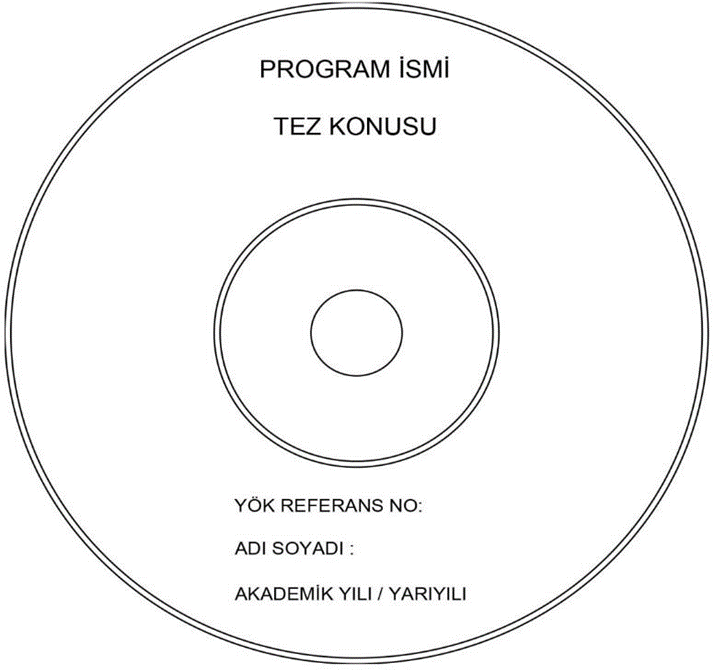 Figure 1 CD Labeling 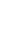 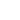 